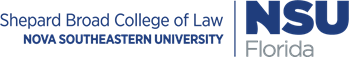 NONCLASSROOM CREDITLaw Review Publications Student Name ________________________	Date _________________NSU ID #        N ________________________	Term ________________The advising professor is responsible for completing the number of credits a student will earn for the activity.                                                                      LAW  1800                  LAW 1801                         LAW 1802                   LAW  1803                         Student’s Position                     Board of Editors          Associate Editor             Senior Staff                   Junior Staff                                                                     (0 – 2 cr)                         (0-2)                                (1 cr)                             (0-1 cr)Credit(s) Awarded       	          _____                 _____                   _____                     _____Maximum Graduation Credit for Non-Classroom and Co-Curricular Activities: Student Non-Classroom and Co-Curricular Activities include: (1) credit hours earned through field placements or other study outside of the classroom, (2) credit hours earned for participation in co-curricular activities such as law review or journals, moot court, and trial competitions, (3) non-classroom activities in the Consumer Protection Internship Program and in the Judicial Field Placement and (4) Street Law. A student cannot count more than 15 non-classroom credits toward graduation requirements. Students are allowed to take up to 9 non-law graduate credits as part of the 15 non-classroom credits students are permitted to take.”Students may not exceed the maximum credits for their division with the addition of these credits.Maximum credits:  full-time division – 18; part-time division – 12Student’s Signature        _________________________    Advising Professor’s Signature   ___________________________Rules for Clinic Students: YES 󠄣󠄣 󠄢 󠄢 󠄢NO 󠄣󠄣 Student participating in a clinic;          If yes, Advising Professor’s signature is requiredConcurrent Enrollment in Clinics/Field Placements, Academic Courses, and Co-Curricular Activities: “Students must notify the clinical faculty member of their intended schedule and complete an intended plan to be kept on file at the clinical offices that ensures a schedule that allows all clinical obligations to be properly fulfilled. Any deviations or changes from the plan must be approved. A student who wishes to enroll in a co-curricular activity during a clinical/field placement semester or summer term must notify both the clinic/field placement director and the faculty advisor or faculty coach for the activity”.             Clinic Faculty Director ___________________________________                 Advising Professor ________________________Name of Clinic __________________________________________Assistant Dean for Clinical Programs _______________________                  Date ___________________________________This form must be submitted to the Office of Student Services either during the regular registration period or no later than the end of the Drop/Add period to receive credit. 